SISTEM  TATANEGARA  KERAJAAN MAJAPAHITOleh:MarsudiPENDAHULUANTata negara dalam konteks ini saya maksudkan sebagai suatu  sistem  yang merupakan pengaturan dan pengendalian kekuasaan negara. Suatu tata negara dikembangkan berdasarkan konsep kekuasaan yang  dianut oleh suatu negara itu.  Negara demokratis akan mengembangkan ketatanegaraan yang memungkinkan rakyat dapat berpartisipasi dalam pengambilan keputusan-keputusan publik.  Ketatanegaraan Majapahit dikembangan berdasarkan konsepsi yang bersifat  kosmologis. Berdasarkan konsepsi itu Majapahit dianggap sebagai reflika dari jagat raya dan Raja Majapahit di identikan dengan dewa tertinggi yang bersemayam di puncak Mahameru. (Marwati: 451).	Wilayah-wilayah Majapahit yang terdiri dari negara-negara daerah diibaratkan  sebagai tempat tingggal para dewa  lokapala yang terletak di keempat penjuru mata angin. Jawa  dianggap sebagai  pusatnya  sedangkan  Madura dan Tanjungpura diibaratkan sebagai angsa-angsanya (kendaraan dewa). Raja dianggap  sebagai  penjelmaan dewa di dunia  yang  memegang kekuasaan politik  tertinggi dan menduduki puncak hirarkhi kekuasaan.  Kekuasaan  Raja  Majapahit bersifat  absolut karena  raja memegang tiga  kekuasaan sekaligus yaitu eksekutif, legislatif maupun yudikatif.	Wilayah kekuasaan Majapahit meliputi hampir seluruh Nusantara plus semenanjung Malaya dalam pengertian sekarang  ini. Berdasarkan  Kitab Negara-   kretagama, Slamet Mulyana dan Krisna Bayu Aji menuliskan bahwa wilayah  kekuasaan Majapahit pada  masa pemerintahan  Raja  Hayam Wuruk meliputi:Jawa, Madura dan Kangean (Galiyao)Sumatra meliputi  Lampung,  Palembang, Jambi,  Karitang (Indragiri),  Muara Tebo, Dharmasraya (Sijunjung), Kandis, Kahwas, Minangkabau, Siak, Rokan, Kampar, Pane, Kampe, Haru, Mandailing, Tamiang, Perlak, Barat (aceh), Lawas (Padang Lawas, Gayu luas) Samudra (Aceh), Lamuri (Aceh Tiga Segi), Bantam dan Barus.Kalimantan (Tanjungpura) meliputi Kapuas, Katingan, Sampit, Kuta Lingga (Serawak), Sedu (Sedang di Serawak) Kota waringin, Sambas,Llawar (Muara Lebai), Kedangdanan (Kedangwangan), Landak,  Samedang (Simpang), Tirem (Peniraman), Brunai, Kalka Saludung, Solot (Solok Sulu), Pasir, Baritu, Sebuku, Tabalong (Amuntai, Tanjung Kutai, Malanu dan Tanjungpuri.Semenanjung Malayu meliputi: Pahang, Hujungmedini (Johor), Lengkasuka (Kedah), Saimwang (Semang), Kelantan, Trengganu, Nagor (ligor) Pakamuar (Pekan Muar) Dungun (di Trengganu) Tumasik, (Singapura), Sanghyang  Hujung, Kelang (kedah,  Negeri Sembilan), Kedah, Jre (Jering, Petani, Kanjab (Singkep) dan Niran (Karimun).Sebelah Timur Jawa meliputi: Bali, Bedulu, Lwagajah (Lilowan, Negara), Gurun (Nusa Penida), Taliwang (Sumbwa), Dompo (Sumbawa), Sapi (Sumbawa), Sangyang Api (Gunung Api, Sangeang), Bima, Seram, Hutan (Sumbawa), Kedali (Buru), Gurun (Gorong), Lombok Mira (Lombok  Barat), Sasak (Lombok Timur) Sumba  dan TimorSulawesi meliputi: Batayan (Bontain),  Luwuk (luwu), Udamakatraya (Talaud),  Makasar, Butun (Buton),  Banggawi (Banggai),  Kunir (Pulau Kunyit), Salaya (Saleier) dan  Solot (Solor).Maluku meliputi: Muar (Kei), Wandan (Banda), Ambon dan Maluku (ternate).Irian meliputi: Onin (Irian Utara) dan Seram (Irian Selatan).  (Krisna Bayu Aji, 2014, Slamet Mulyana:1979) 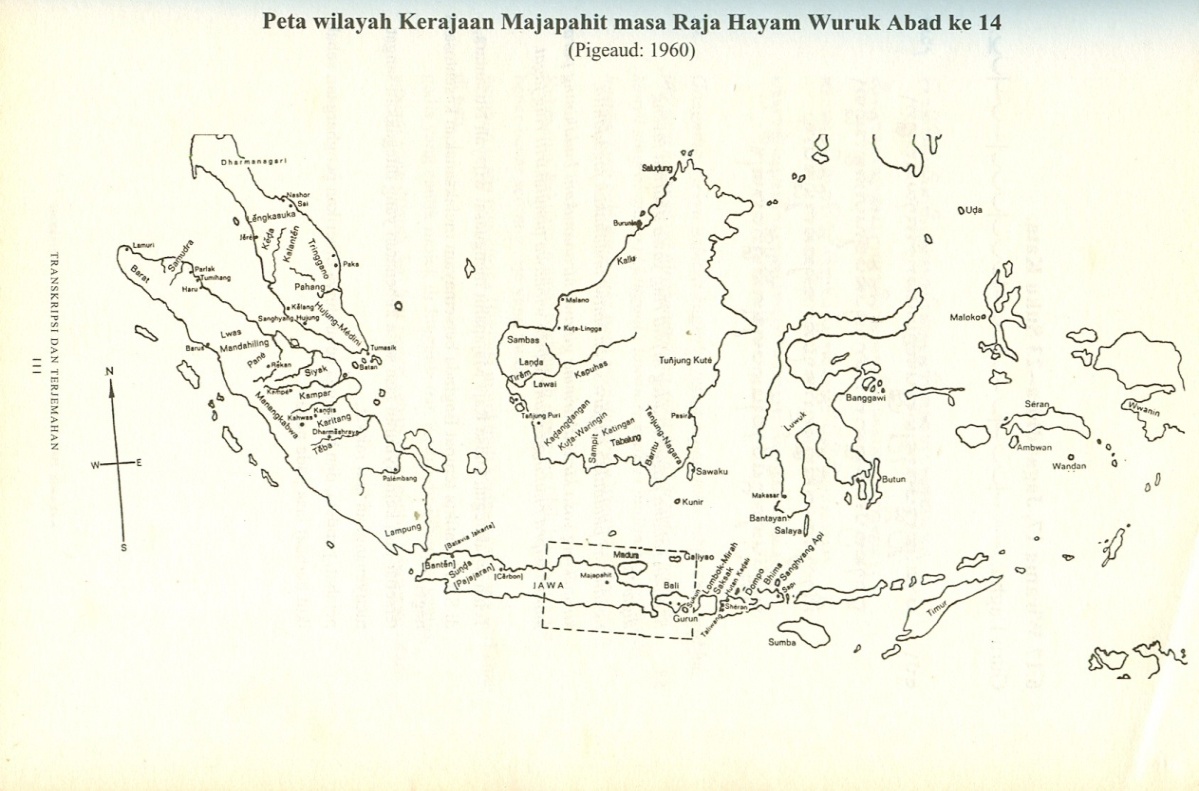 Untuk memerintah daerah seluas itu  dan mengendalikan kesetiaan  para penguasa daerah diperlukan  birokrasi yang  baik  dan efektif agar  kerajaan  tetap eksis. Berikut ini uraian ketatanegaraan Kerajaan Majapahit akan di fokuskan  pada  masa pemerintahan  Raja  Hayam Wuruk.PEMERINTAHAN  PUSAT Kekuasaan pusat pemerintahan Kerajaan Mapahit di pegang oleh Sang Prabhu. Jabatan ini biasanya diwariskan dari kedua orang tuanya kecuali para pendiri wangsa yang harus berjuang untuk memperoleh kekuasaan itu. Raja Hayam Wuruk  merupakan  keturunan dari Raja Majapahit ketiga, Tribhuwana Tunggadewi  yang  merupakan putri pendiri Kerajaan Majapahit Sri Kertarajasa Jayawarddhana. Dalam menjalankan kekuasaannya raja didampingi oleh  Bhattara Saptaprabhu atau Pahom Narendra yang merupakan dewan pertimbangan agung kerajaan yang terdiri dari para kerabat raja. Bhattara Saptaprabhu bersidang untuk membahas hal-hal yang  dianggap penting oleh kerajaan, Dewan ini mestinya sering bersidang mengingat banyak hal penting seperti pemberontakan dan pembangunan tempat suci pada masa  Majapahit tetapi informasi yang sampai pada kita hanya sedikit. Di dalam  kitab Negara Kretagama paling tidak ada tiga infomasi mengenai sidang Bhattara Saptaprabhu/Pahom Narendra.Sidang Pahom Narendra tahun “1334” membahas pembangunan candi  makam Prapancasara. Mereka yang hadir dalam sidang ini adalah 1. Tribhuwanatunggadewi Jayawisnuwardhani, sebagai raja, 2. Sri Kertawardhana, 3. Dyah Wiyah Rajadewi, 4. Sri Wijayarajasa, 5. Dyah Hayam Wuruk. Sidang Pahom Narendra tahun 1351 membahas pembangunan Candi  Singosari untuk memperingati mahabrahmana dan bekas patih Singasari yang gugur bersama-sama Raja Kertanegara. Mereka yang hadir dalam sidang ini adalah. 1.Tribhuwanatunggadewi Jayawisnuwardhani, sebagai raja, 2. Sri Kertawardhana,  3. Dyah Wiyah Rajadewi, 4. Sri Wijayarajasa, 5.  Dyah  Hayam Wuruk, 6. Bhre Lasem dan Bhre Pajang. Hasilnya tanggung Jawab pembangunan candi  diserahkan  pada  Mahapatih Gajah Mada dan  Pelaksanaannya dilakukan oleh Patih Jirnodhara. Sidang Pahom Narendra tahun 1364 membahas  calon pengganti  Mahapatih Gajah Mada yang telah wafat. Mereka yang hadir dalam  sidang ini  adalah. 1. Hayam Wuruk Sri Rajasanagara, sebagai raja, 2. Tribhuwana-tunggadewi  Jayawisnuwardhani, 3. Sri Kertawardhana, 4. Dyah Wiyah Rajadewi, 5. Sri Wijayarajasa, 6. Bhre Lasem, 7. Sri Rajasawardhana, 8. Bhre Pajang, 9. Sri Singawardhana. Hasil sidang  tidak ada penggantian terhadap Mahapatih Gajah Mada  karena  dipandang tidak ada pejabat yang cakap untuk mengemban  jabatan  itu.  Raja sendiri yang akan menjalankan tugas itu. Untuk memperlancar tugas-tugas pemerintahan raja kemudian mengangkat Pu Tanding sebagai Wredha Mantri, Patih Dami sebagai Yuwa Mantri dan Pu Nala sebagai Menteri Mancanagara. (Slamet Mulyono:161-162). Dari data  di atas ketahui  bahwa Jumlah anggota Pahom Narendra tidak mesti  sama  setiap persidangan karena sangat tergantung pada jumlah  kerabat  raja. Seperti pada sidang  tahun 1364 anggotanya menjadi 9 orang  (sebelumnya 7 orang)  karena adik Raja Hayam Wuruk Bhre lasem dan Bhre Pajang telah menikah. Dari data di atas  yang  dapat diketahui bahwa yang  menjadi  anggota  Pahom Narendra adalah  raja, orang tua Raja (Ibu-ayah),  saudara raja, ipar raja dan anak.Pejabat  penting ke dua di bawah kekuasaan Raja Majapahit adalah Mahamantri Katrini. Jabatan ini terdiri dari Rakryan Mahamentri Hino, Rakryan Mahamentri Sirikan, dan Rakryan Mahamentri Halu. Dari ketiga jabatan rakryan itu Rakryan  Mahamentri Hino merupakan jabatan yang paling terhormat. Pada masa pemerintahan Raja  Hayam Wuruk  Rakryan  Mahamentri Hino di jabat oleh Dyah Iswara, Rakryan Mahamentri Sirikan oleh Dyah Ipoh, dan Rakryan Mahamentri Halu oleh Dyah Kancing. (Slamet Mulyana: 166). Jabatan Mahamentri Katrini ini nampaknya bukan lahir pada zaman Majapahit karena pada masa Kerajaan  Mataram kuno Jabatan ini sudah ada. Misalnya pada  masa pemerintahan Raja Dyah Tulodong, Pu Sindok menjabat sebagai rakryan  Halu dan ketika Raja  Dyah Wawa memerintah, Pu sindok menjabat sebagai rakryan Hino. Jabatan ini  biasanya diberikan kepada  para  putra raja. Tugas dari Rakryan mahamentri Katrini adalah menampung semua perintah raja untuk diteruskan  kepada bawahannya.Pejabat penting ketiga adalah Rakryan Mantri ri Pakirakiran yaitu sekelompok jabatan tinggi yang merupakan Dewan Menteri yang berfungsi sebagai badan pelaksana pemerintahan. Dewan Mentri ini pada zaman pemerintahan Raja Hayam Wuruk terdiri dari lima jabatan yaitu 1. Rakryan Mapatih atau Patih Hamangkubhumi, 2. Rakryan Tumenggung, 3. Rakryan Demung, 4. Rakryan  Rangga, 5. Rakryan Kanuruhan. Kelima pejabat tersebut pada masa Majapahit disebut Sang Panca ring Wilwatikta (Marwati: 454).  Dari kelima Jabatan  mentri itu, rakryan Mapatih merupakan jabatan yang paling penting. Kedudukannya sebagai menteri utama atau perdana menteri. Untuk membedakan dengan patih daerah, Patih Hamangkubhumi sering pula disebut  Apatih ring Wilwatikta.     Syarat-syarat untuk menjabat sebagai patih Hamangkubumi adalah: 1. Pernah menjelajahi seluruh negeri, 2. Berwibawa dalam negara, 3. Menguasai buku-buku Ilmu pengetahuan dan semua  ajaran yang ada 4. Berpengalaman, bersifat kesatria, cermat, bijaksana dan adil, 5. Menguasai olah senjata, 6. Berpengalaman perang dan dalam perang itu pandai memilih sarana serta cara yang bersifat kesatria untuk membuat perjanjian, 7. Memperhatikan kesejahteraan orang lain, 8. Memperdaya pengkhianatan dan kekerasan, 9. Dermawan dalam hal uang, 10. Tidak takut terhadap pendapat umum mengenai wataknya, dan  harus dipandang suprior oleh sang Prabhu. (Suwarno:31).  Pada zaman kekuasaan Hayam Wuruk, Sang Panca ring Wilwatikta terdiri dari: 1. Patih Hamangkubhumi Pu  Mada 2. Rakryan Tumenggung Pu Nala, 3.  Rakryan Demung Pu Gusti, 4. Rakryan Kanuruhan Pu Turut,  5. Rakryan  Rangga Pu Lurukan. Tugas dari para mantri  Sang Panca ring wilwatikta  yaitu :Patih Hamangkubhumi: sebagai perdana menteri bertanggung jawab terhadap terlaksanakannya seluruh perintah raja.Tumenggung (panglima Tertinggi): berfungsi memperhatikan kepentingan raja, hak prerogratif raja yang turun temurun, menjauhkan kejahatan dan ketidaksucian dari negara, melindungi pasar.  Demung (Pengurus Rumah Tangga Raja), tugasnya terutama mengurusi upacara dan pesta-pesta raja yang diadakan di dalam dan di luar istana, seperti pertunjukkan kesenian, perburuan, memancing ikan, dan perjalanan untuk kesenangan raja.Kanuruhan tugasnya mengatur tempat duduk para mantri waktu raja tampil di hadapan umum, mengatur organisasi upacara kerajaan dan mengatur  perjalanan  serta  prosesi ang mbnenerima dengan penuh  kehormatan. Dia juga bertugas menerima  tamu-tamu.Rangga, pembantu raja di gelanggang. Dia ahli perang, mengetahui semua jenis perkelaian, senjata dan  semua bentuk pakaian. Dia tahu senjata apa yang tepat untuk di gunakan. Dialah yang menemani raja dalam perang dan harus melindungi dari serangan musuh yang  mengancam  (Suwarno: 2003).Selain  para mantri  Sang Panca ring wilwatikta   masih ada  sejumlah pejabat setingkat menteri yang ada di pemerintahan pusat yaitu Sang Wrddhamantri, Yuwamantri, Sang  Aryadhikara, Sang Arrya Atmaraja, Mantri Wagmimaya, mantri Kesadhari,  Rakryan Juru dan Dharmmadhyaksa  (Marwati: 454)Bagan 1: Birokrasi Pemerintah tingkat Pusat  Kerajaan  MajapahitSumber: Slamet Mulyana, 1979PEMERINTAHAN DAERAHPada masa kekuasaan Raja Hayam Wuruk Kerajaan Majapahit di bagi menjadi  11 kerajaan daerah (di Jawa) dan lima wilayah  mancanegara. Daerah itu adalah: 1. Daha diperintah  oleh Bhre Daha alias Dyah Wiyah Sri Rajadewi 2. Wengker diperintah oleh Bhre Wengker Sri Wijayarajasa, 3. Matahun diperintah  oleh Bhre Matahun Rajasa Wardhana, 4. Lasem diperintah  oleh Bhre Lasem, 5. Pajang  diperintah  oleh Bhre Pajang,  6 . Paguhan diperintah  oleh Bhre Paguhan Sri Singawardhana, 7. Kahuripan diperintah oleh Bhre Kahuripan, Tribhuwana Tunggadewi, 8. Singasari diperintah oleh Bhre Singasari, Kertawardhana, 9. Mataram diperintah oleh Bhre Mataram Wikramawardhana, 10. Wirabhumi diperintah oleh Bhre Wirabhumi, 11. Pawanuhan diperintah oleh Bhre Pawanuhan Puteri Surawardhani. Sedangkan daerah mancanegara disebut sesuai dengan nama kiblat yaitu timur, barat, utara, selatan dan tengah. Masing-masing di perintah  oleh Juru pengalasan (Slamet Mulyana:147).	 Sebelas kerajaan  daerah di atas berada di Jawa dan dipeintah oleh kerabat raja. Hal ini sekaligus untuk memberikan jaminan kesetiaan daerah terhadap  kekuasaan pusat. Untuk daerah Manca Negara (di luar  Jawa) kekuasaan penguasa daerah tetap di pegang oleh penguasa daerah setempat. Untuk menunjukkan pengakuan  terhadap kekuasaa  pusat Majapahit  mereka mengirim upeti da pajak-pajak. Susunan tata pemerintahan di kerajaan daerah hampir sama dengan susunan tata pemerintahan di pusat (ring wilwatikta). Pada zaman Majapahit penguasa daerah ini yang di Jawa menggunakan gelar Bhre yang kemudian di ikuti nama tempat kedudukannya. Misalnya Bhre Singasari berarti penguasa di daerah Singosari.  Birokrasi kerajaan daerah juga  dilengkapi dengan patih dan para tanda (pegawai). Tugas pokok patih adalah 1. Melaksanakan  sejumlah pelayanan untuk raja pada saat ada ada perkawinan di keraton, 2. Mengurus terlaksanannya kebaktian di tempat-tempat suci setiap tahun untuk keselamatan raja. 3. Melindungi keselamatan rakyat. (Suwarn:35)	Wilayah kekuasaan para  raja  daerah di bagi menjadi beberapa tingkatan. Para penguasa daerah (Bhre) membawahi beberapa juru, juru membawahi kuwu, kuwu membawahi buyut dan buyut membawahi  rama (desa).Bagan 2. Struktur Pemerintahan Daerah Pada Zaman  MajapahitSumber: Suwarno: 2003Untuk menjalakan roda pemerintahan, kerajaan memiliki wewenang untuk menarik pajak. Jenis pajak yang ditarik meliputi pajak tanah/hasil bumi, pajak perdagangan, pajak usaha  kerajinan, denda-denda atas segala  tindak pidana yang  di jatuhkan pengadilan. Selain itu raja juga berhak atas gawal/buat aji yaitu jenis persembahan kepada raja yang berupa non pajak. Pejabat pemungut pajak pada zaman Majapahit di sebut Nayaka dan Pratyaya artinya pemimpin dan kepercayaan  raja. Pada zaman yang lebih kuno para pemungut paja ini di sebut Pangkur, Tawan, tirip dan di bantu  abdi raja yang disebut Manilala Drawya haji. Daerah yang di sebut Sima dibebaskan dari pungutan pajak hasil bumi  atas perintah raja  tetapi masih di kenakan pajak  kerajinan dan perdagangan. Proses penarikan pajak pada tingkat desa di lakukan  oleh Rama. Setelah jumlahnya di tentukan oleh  Nayaka dan Pratyaya dan setelah Rama mengambil bagiannya pajak di setorkan ke  atasannya hingga sampai pada  penguasa kerajaan daerah (Bhre), dan para  penguasa daerah  menyerahkan  pajak  pada waktu Pisowanan  Ageng  di kraton pusat pada bulan  September-Oktober  atau Oktober-November (Suwarno:37). Pemungutan pajak untuk daerah-daerah luar Jawa dilakukan secara aktif. Bila  pembayaran pajak dan upeti waktunya telah tiba, Raja mengirim  Bujangga dan Mantri ke daerah- daerah taklukan untuk menarik pajak. Para Bujangga dan Mantri  yang dikirim untuk memungut pajak dilarang mencari keuntungan sendiri atau berdagang. Sebaliknya mereka  diamanati untuk mempertinggi ajaran agama siwa  agar  tidak menyimpang dari yang seharusnya dimanapun mereka bertugas.  Sistem pemungutan pajak pada masa Kerajaan Majapahit selain memiliki ikatan  sosio-ekonomis dan religius juga dimaksudkan untuk menjaga hubungan raja dan bawahannya sehingga kesatuan  negara  tetap terjaga.PERUNDANG-UNDANGAN 	Perundang-undangan di Majapahit di sebut  Kutara Manawa  atau agama. Perundang-undangan ini isinya sebagian besar adalah mengenai hukum pidana  (jenayah) dan  sedikit hukum perdata seperti jual beli, Warisan, perkawinan dan perceraian. Pada zaman  Majapahit antara hukum pidana dan hukum perdata belum di pisahkan. Menurut Slamet Mulyana kitab perundang-undangan  Kutara Manawa ini dalam versi aslinya (bahasa Jawa Kuno) susunannya beraduk-aduk dan setelah  disusun kembali hasilnya  adalah  sebagai berikut:Bab         I: Ketentuan umum mengenai  dendaBab       II : Delapan macam pembunuhan  di sebut astadustaBab      III : Perlakuan  terhadap Hamba disebut KawulaBab      IV : Delapan  macam pencurian   disebut   astacorahBab       V : Paksaan atau sahasaBab      VI : Jual Beli atau adol- atukuBab      VII: Gadai atau SandaBab     VIII: Utang-piutang atau  ahutang-apihutangBab       IX: Titipan Bab       X : Mahar atau tukonBab      XI : Perkawinan atau kawaranganBab     XII: Mesum atau paradaraBab    XIII: Warisan atau Drewe kaliliranBab    XIV: Caci maka atau WakparusyaBab    XV : Menyakiti atau  dandaparusyaBab   XVI:  Kelalaian atau kagelehan Bab  XVII : Perkelaian  atau atukaranBab  XVIII: Tanah  atau BhumiBab    XIX:  Fitnah atau Dwilatek (Slamet Mulyana:184)Contoh isi dari kitab Kutaramanawa adalah sebagai berikut: Jika seorang gadis menerima barang yang dimaksud sebagai tukon atau mahar, kemudian kawin dengan laki-laki lain karena menaruh cinta, sedangkan  orang tua gadis itu tinggal diam bahkan malah mengawinkannya, perbuatan itu di sebut mengawinkan gadis larangan. Segala tukon  penglamar pertama  harus di kembalikan lipat dua.  Bapa gadis dikenakan  denda  empat laksa oleh raja  yang berkuasa. Hal itu di sebut amadal tukon: membatalkan tukon. Suami istri yang menikah masing-msing di kenakan denda empat laksa oleh raja yang  berkuasa.(Slamet Mulyana:188)	Semua keputusan dalam pengadilan  di buat  atas nama  raja yang disebut Sang Amurwabhumi (yang menguasai Negara). Dalam menjalankan fungsi   Yudikatif ini raja di bantu oleh dua orang Dharmadhyaksa yaitu seorang Dharmadhyaksa Kasaiwan/kepala agama Hindu dan seorang Dharmadhyaksa kasogatan/Kepala agama Budha. Dalam menjalankan tugasnya  para Dharmadhyaksa di bantu oleh  Upapatti  (Pembantu dalam  pengadilan). Dalam  beberapa piagam Upapatti juga disebut Pamegat atau Sang Pamegat/sang   pemtus atau hakim. Pada mulanya jumlah upapatti ada lima semuanya dari golongan kasaiwan, kemudian pada  masa Raja Hayam  Wuruk ditambah dua Upapatti dari golongan kasogatan. Di dalam Piagam Trowulan 1358 disebutkan nama-nama pejabat pengadilan ini .Dharmadhyaksa Kasaiwan			: Sang Arya RajaparakramaDharmadhyaksa Kasogatan 		: Sang Arya AdirajaSang  Pamegat Tirwan  			: Sang  Arya Wangsaraja  Sang  Pamegat Kandamuhi			: Sang Arya NayadikaraSang  Pamegat Manghuri			: Sang Arya NayapatiSang  Pamegat Jambi			: Sang Arya SahadipatiSang  Pamegat Pamotan			: Sang Arya WarnadikaraSang  Pamegat Kandangan  Tuha		: Sang Arya Samadiraja		 Sang  Pamegat Kandangan  Rare		: -(Slamet Mulyana:190)  Piagam  Bendasari  6  memberikan  gambaran   kepada  kita mengenai  proses pengadilan suatu  perkara pada zaman Majapahit. Piagam itu menguraikan perselisihan kepemilikan tanah di desa Manuk antara Mapanji Sarana dan  pembesar-pembesar sima tiga. Mapanji sarana dibantu oleh Ki Karna, Mapanji Manakara, Ajaran reka, Ki Saran dan Ki Jumput. Sedangkan pembesar-pembesar sima tiga diwakili oleh Panji Anawung Harsya, sebagai juru bicaranya. Menurut Mapanji Sarana Hak pakai tanah di atas sudah dimilikinya sejak dahulu kala. Sebaliknya Panji Anawung Harsa berkata bahwa tanah tersebut adalah tanah sanda-gadai pada zaman sebelum ada uang perak di Jawa. Tanah itu digadaikan oleh nenek moyangnya sebanyak dua takar perak. Demikian keterangan dari kedua belah pihak. Setelah mendengar keterngan tersebut Tanda Rakryan memanggil orang-orang di sekitar  tanah sengketa untuk memberikan kesaksian. Keterangan  para saksi, menurut pedengaran mereka  tanah sima itu adalah tanah sanda-gadai tetapi tidak diketahui  asal-asul istilah sanda gadai itu. Berdasarkan  keterangan  tersebut maka  diputuskan  Panji Anawung Harsa kalah dalam perkara sengketa tanah ini dan diputuskan bahwa tanah menjadi milik Mapanji sarana. Untuk memperkuat putusan ini dibuatkan  piagam keputusan  perkara berdasarkan  kitab perundang-undangan Kutaramanawa. (Slamet Mulyana: 192)DAFTAR  PUSTAKA Groeneveldt, 2009, Nusantara dalam catatan Tionghoa, Komunitas Bambu: DepokInajati Andrisijanti, 2012, Majapahit, Batas kota jejak Kejayaan di luar Kota, Balai Arkeologi Yogyakarta: YogyakartaKetut Riyana, 2009, Kakawin Desa Warnnana Uthawi Nagara Krtagama Masa Keemasan Majapahit, Kompas: Jakarta.Krisna Bayu Aji, 2014,  Sejarah Raja-Raja Jawa  dari Mataram Kuno Hingga Mataram Islam Penerbit Araska: Yogyakarta. Marwati Djoned Poesponegoro, 1993, Sejarah Nasional Indonesia II, Balai pustaka: Jakarta.Muhammad Yamin,1962, Tatanegara Madjapahit  Parwa iv,  Jajasan Prapantja: JakartaSlamet Mulyana, 1979, Nagarakretagama dan Tafsir Sejarahnya, Bhratara Karya Aksara: Jakarta.Suwarno,2003, Tatanegara Indonesia dari Sriwijaya sampai Indonesia Modern, Universitas Sanata Dharma: JogyakartaVlekke, Bernard H.M. 2008, Nusantara, Sejarah Indonesia, Kepustakaan Gramedia Populer: Jakarta.